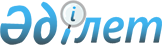 О внесении изменения и дополнения в решение Уилского районного маслихата от 08 ноября 2013 года № 119 "О предоставлении социальной помощи на приобретение топлива специалистам государственных организаций здравоохранения, социального обеспечения, образования, культуры, спорта и ветеринарии проживающим и работающим в сельских населенных пунктах Уилского района"
					
			Утративший силу
			
			
		
					Решение маслихата Уилского района Актюбинской области от 26 марта 2018 года № 181. Зарегистрировано Управлением юстиции Уилского района Департамента юстиции Актюбинской области 20 апреля 2018 года № 3-11-128. Утратило силу решением Уилского районного маслихата Актюбинской области от 7 декабря 2018 года № 233
      Сноска. Утратило силу решением Уилского районного маслихата Актюбинской области от 07.12.2018 № 233 (вводится в действие со дня его первого официального опубликования).
      В соответствии статьи 6 Закона Республики Казахстан от 23 января 2001 года "О местном государственном управлении и самоуправлении в Республике Казахстан", пунктом 5 статьи 18 Закона Республики Казахстан от 8 июля 2005 года "О государственном регулировании развития агропромышленного комплекса и сельских территорий", Уилский районный маслихат РЕШИЛ:
      1. Внести в решение районного маслихата от 08 ноября 2013 года № 119 "О предоставлении социальной помощи на приобретение топлива специалистам государственных организаций здравоохранения, социального обеспечения, образования, культуры, спорта и ветеринарии, проживающим и работающим в сельских населенных пунктах Уилского района" (зарегистрированное в реестре государственной регистрации нормативных правовых актов № 3689, опубликованное 05 декабря 2013 года в газете "Ойыл") следующие изменение и дополнение:
      заголовок решения на казахском языке изложить в следующей новой редакции:
      "Ойыл ауданының ауылдық елді мекендерінде тұратын және жұмыс істейтін мемлекеттік денсаулық сақтау, әлеуметтік қамсыздандыру, білім беру, мәдениет, спорт және ветеринария ұйымдарының мамандарына отын сатып алу үшін әлеуметтік көмек беру туралы";
      в преамбуле решения на русском языке после слова "регулировании" добавить слово "развития".
      2. Государственному учреждению "Аппарат Уилского районного маслихата" в установленном законодательством порядке обеспечить:
      1) государственную регистрацию настоящего решения в управлении юстиции Уилского района;
      2) направление настоящего решения на официальное опубликование в периодических печатных изданиях и эталонном контрольном банке нормативных правовых актов Республики Казахстан.
      3. Настоящее решение вводится в действие по истечении десяти календарных дней после дня его первого опубликования.
					© 2012. РГП на ПХВ «Институт законодательства и правовой информации Республики Казахстан» Министерства юстиции Республики Казахстан
				
      Председатель сессии 
районного маслихата: 

Ж. Жакып

      Секретарь районного 
маслихата: 

Б. Бисекенов
